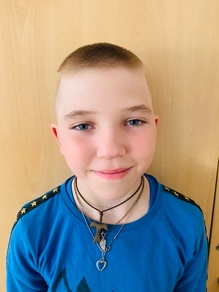 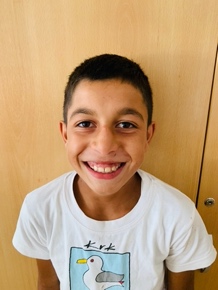 	+	=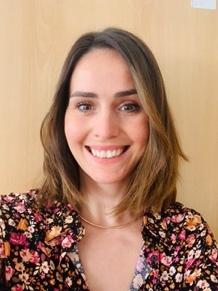 	+	=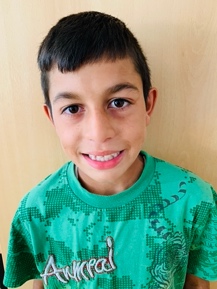 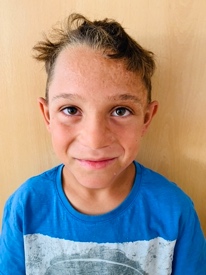 	+	=	+	=	           +	=	          +	=		+	=	      +	=	       +	=	+	=	+	=	+	=	+	=	+	=